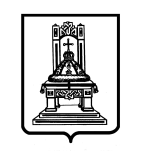 ПРАВИТЕЛЬСТВОТВЕРСКОЙ ОБЛАСТИП О С Т А Н О В Л Е Н И ЕО величине прожиточного минимуманаселения Тверской области за первый квартал 2019 годаВо исполнение Федерального закона от 24.10.1997 № 134-ФЗ                                «О прожиточном минимуме в Российской Федерации» и закона Тверской области от 21.06.2005 № 81-ЗО «О прожиточном минимуме в Тверской области» Правительство Тверской области постановляет:1. Установить за первый квартал 2019 года величину прожиточного минимума населения Тверской области:на душу населения			–    10 843,14 руб.;для трудоспособного населения	–    11 706,07 руб.;для пенсионеров			–    9 031,16 руб.;для детей			–    11 266,60 руб.2. Областным исполнительным органам государственной власти Тверской области при осуществлении мер социальной поддержки малоимущих граждан во втором квартале 2019 года использовать величину прожиточного минимума населения Тверской области, установленную настоящим постановлением, если иное не установлено законодательством.3. Рекомендовать органам местного самоуправления муниципальных образований Тверской области, руководителям организаций, профсоюзным органам и общественным объединениям Тверской области при осуществлении мер социальной поддержки малоимущих граждан во втором квартале                      2019 года использовать величину прожиточного минимума населения Тверской области, установленную настоящим постановлением.4.  Настоящее постановление вступает в силу со дня его официального опубликования и действует до вступления в силу постановления Правительства Тверской области «О величине прожиточного минимума населения Тверской области за второй квартал 2019 года».Губернатор Тверской области                                                                                  И.М. Руденя24.05.2019№ 193-пп        г. Тверь